VSTUPNÍ ČÁSTNázev moduluOrientace ve spotřebičích a zařízeních – PlynárenstvíKód modulu36-m-3/AJ86Typ vzděláváníOdborné vzděláváníTyp moduluvazba na profesní kvalifikaci NSKVyužitelnost vzdělávacího moduluKategorie dosaženého vzděláníH (EQF úroveň 3)Skupiny oborů36 - Stavebnictví, geodézie a kartografieKomplexní úlohaPlynové spotřebiče a zařízeníProfesní kvalifikaceMontér vnitřního rozvodu plynu a zařízení
(kód: 36-005-H)
Obory vzdělání - poznámky36-52-H/01 InstalatérDélka modulu (počet hodin)36Poznámka k délce moduluPlatnost modulu od30. 04. 2020Platnost modulu doVstupní předpokladyAbsolvování kvalifikačního modulu Bezpečnost a ochrana zdraví při práci – Plynárenství, modulu Orientace v technické dokumentaci – Plynárenství a modulu Orientace v materiálech a jejich měření – Plynárenství.JÁDRO MODULUCharakteristika moduluTento kvalifikační modul připravuje žáka na studium a prováděné práce při získávání dalších kvalifikačních modulů z profesní kvalifikace 36-005-H Montér vnitřního rozvodu plynu a zařízení. Žáci se seznámí s druhy plynových spotřebičů a jejich umísťováním, umísťováním měřících a regulačních zařízení, oprávněními pro jejich montáž a uvádění do provozu, způsobu vpuštění plynu.Očekávané výsledky učeníOčekávané výsledky učení vycházejí z kompetencí definovaných v profesní kvalifikaci Montér vnitřního rozvodu plynu a zařízení (kód 36-005-H):Znalost druhů plynových spotřebičů a jejich umísťováníZnalost umísťování měřících a regulačních zařízeníZnalost oprávnění pro montáže plynových spotřebičů a zařízení a pro jejich uvádění do provozuZnalost postupu vpuštění plynu do rozvodu plynu, zařízení a spotřebičů a oprávnění pro jeho provedeníKompetence ve vazbě na NSK36-005-H Montér vnitřního rozvodu plynu a zařízení:Orientace ve spotřebičích a zařízeních na plynná palivaObsah vzdělávání (rozpis učiva)1. Spotřebiče na plynná palivaDělení dle provedeníDělení dle účeluHořákyZabezpečovací zařízeníUmísťováníPřipojení2. Měřící zařízení – PlynoměryUmísťováníMontáž3. Regulační zařízení – regulátory tlaku plynuUmísťováníProvoz4. Uvádění plynovodu do provozuPřipojení odběrného plynového zařízení ( OPZ )Vpuštění plynuUvedení plynových spotřebičů do provozuOprávnění k provádění těchto úkonůUčební činnosti žáků a strategie výukyVe výuce se doporučuje kombinovat níže uvedené metody výuky:VyprávěníVýkladPráce s textemNázorně – demonstrační metodyUčební činnosti žáků:Žáci v rámci teoretické výuky:Pracují s tabulkami a texty rozdělení spotřebičů na plynná paliva dle provedení a účeluPracují s nákresy a vzorky plynových hořáků a zabezpečovacích zařízeníUčí se zásady umísťování a způsoby připojení plynových spotřebičůUčí se zásady umísťování a montáže plynoměrůSeznamují se se zásadami umísťování regulátorů tlaku plynu a jejich provozemSeznamují se s postupem uvádění plynovodu do provozuSeznamují se s postupem vpuštění plynuSeznamují se se způsobem uvedení plynových spotřebičů do provozuSeznamují se s druhy oprávnění k provádění úkonů na odběrných plynových zařízeních (OPZ)Zařazení do učebního plánu, ročníkVýuka probíhá v předmětech Plynárenství a Odborný výcvik. Doporučuje se vyučovat ve druhém ročníku.VÝSTUPNÍ ČÁSTZpůsob ověřování dosažených výsledkůPísemný uzavřený test s ústním rozboremPrůběžně kladené otázkyOvěřování probíhá ústně a písemně v rámci teoretické výuky v předmětu Plynárenství a Odborný výcvik. Hodnoceno je využívání odborné terminologie, odborná správnost odpovědí, znalost druhů plynových spotřebičů a zařízení, znalost zásad jejich umísťování, připojení a uvádění do provozu a schopnost aplikace poznatků v praxi .Kritéria hodnoceníKritéria hodnocení vycházejí z hodnotícího standardu profesní kvalifikace Montér vnitřního rozvodu plynu a zařízení (36-005-H)Kritéria hodnocení využitelná pro hodnocení v rámci výuky:Orientace v druzích spotřebičů na plynná paliva, v jejich dělení dle provedení a účeluOrientace v plynových hořácích a zabezpečovacích zařízeníchZnalost umísťování plynových spotřebičů a jejich připojeníZnalost umísťování a montáže plynoměrůZnalost umísťování a provozu regulátorů tlaku plynuZnalost postupu připojení odběrného plynového zařízení, vpuštění plynu a uvedení plynových spotřebičů do provozu a oprávnění k provádění těchto úkonůÚspěšné absolvování modulu je podmíněno tím, že žák musí splnit všechna kritéria. Splnění jednotlivých kritérií je možno průběžně zaznamenávat.Doporučená literaturaNovák Rudolf – Instalace plynovodů. Praha: Sobotáles, 2002. ISBN : 80-85920-89-1TPG 704 01 – Odběrná plynová zařízení a spotřebiče na plynná paliva v budováchTPG 609 01 – Regulátory tlaku plynu pro vstupní tlak do 4 bar včetně. Umísťování a provozTPG 934 01 – Plynoměry. Umísťování, připojování a provozInformační servis GAS – Plynovody a spotřebiče plynu v budovách (TPG 704 01 s vazbou na související předpisy pro praxi). Ing. Jan Dvořák, Ing. Zdeněk Přibyla. ISBN  978-80-7328-213-4Informační servis GAS – Bezpečný provoz / Užívání plynových zařízení v budovách. Minimum pro zákazníky (Info GAS – Speciál č. 8). Ing. Zdeněk Přibyla , Ing. Eva Jochová . ISSN 1212-7825Informační servis GAS – Nízkotlaké kotelny se zařízeními na plynná paliva. Ing. Zdeněk Přibyla. ISBN 978-80-7328-275-2Informační servis GAS – Plynové spotřebiče (Info GAS – speciál) . Ing. Jaroslav Škorpil,CSc.. ISSN 1212-7825[KK1]www.tzb-info.czČasopis: Český instalatérČasopis: Topenářství – instalaceSeznam doporučené studijní literatury a zdrojů je sestaven z pohledu studujících žáků a dostupnosti a aktuálnosti zdrojů pro ně. Pro orientaci v aktuálních změnách a vývoji v oboru je doporučeno sledovat průběžně internetové stránky www.tzb-info.cz.PoznámkyObsahové upřesněníOV NSK - Odborné vzdělávání ve vztahu k NSKMateriál vznikl v rámci projektu Modernizace odborného vzdělávání (MOV), který byl spolufinancován z Evropských strukturálních a investičních fondů a jehož realizaci zajišťoval Národní pedagogický institut České republiky. Autorem materiálu a všech jeho částí, není-li uvedeno jinak, je Norbert Ryska. Creative Commons CC BY SA 4.0 – Uveďte původ – Zachovejte licenci 4.0 Mezinárodní.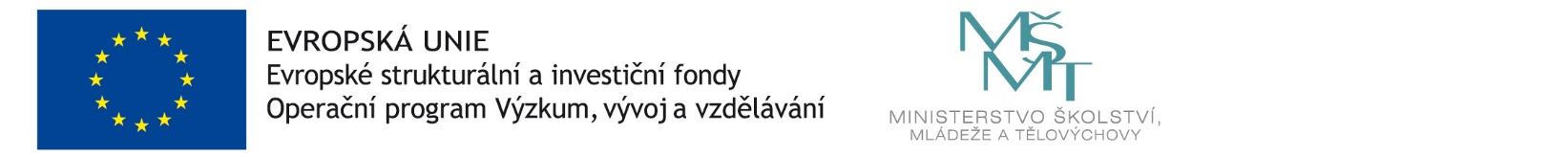 